AREA TECNICA – SETTORE 3 LL.PP - SETTORE 4 URBANISTICA E AMBIENTEVia Bufaletto n° 18 – 87017 Roggiano Gravina (CS) – tf. 0984.501538, P.Iva: 00355760786Originale
	Cup: f44e14001880004	Cig. 6464893678IL RESPONSABILE DEL SERVIZIO Premesso che in molti tratti delle strade rurali la transitabilità è resa difficoltosa in quanto la sede stradale e/o la pavimentazione risulta danneggiata;Che numerose strade nelle zone rurali necessitano di lavori urgenti di sistemazione al fine di eliminare pericoli alla pubblica e privata incolumità a causa delle numerose disconnessioni e avvallamenti;Ritenuto, pertanto, necessario procedere alla sistemazione di alcuni tratti di viabilità rurale al fine di garantire il miglioramento e l’ottimizzazione della transitabilità;Considerato che i lavori di viabilità rurale sono stati inseriti nel programma triennale delle opere pubbliche 2013-2015 approvato con Delibera di Consiglio n. 30 del 19/12/2014;Vista la Delibera di G. M. n.119 del 19/12/2014 di approvazione del progetto preliminare dei lavori di viabilità rurale;Vista la Delibera di G.M. n. 120 del 19/12/2014 di approvazione del progetto definitivo dei lavori di viabilità rurale;Vista la Delibera di G.M. n.121 del 19/12/2014 di approvazione del progetto esecutivo dei lavori di viabilità urbana;Che la spesa complessiva per la realizzazione dei lavori di viabilità rurale pari a €. 200.000,00 si farà fronte nel modo seguente: €. 198.705,16 con mutuo ventennale contratto con la Cassa DD.PP. e €. 1.294,84 con fondi comunali;Visti gli elaborati progettuali;Considerato che per esigenze tecnico-organizzative negli elaborati progettuali le strade oggetto d’intervento sono state suddivise in due zone (zona bassa e zona alta);Preso atto che con determina n. 662 del 05/11/2015 è stato rimodulato il quadro economico del progetto nel seguente modo:Visto l’art. 192 del T. U. degli Enti Locali che prescrive la necessità di adottare apposito provvedimento a contrarre indicante il fine che si intende perseguire tramite il contratto che si intende concludere, l’oggetto, la forma, le clausole ritenute essenziali, le modalità di scelta del contraente e le ragioni che motivano la scelta nel rispetto della vigente normativa;Considerato che è l’obiettivo che si intende perseguire è l’affidamento dei lavori della zona alta del progetto della viabilita’ rurale per l’importo a base d’asta di €. 122.473,08;Che per l’affidamento dei lavori di che trattasi si adotterà la procedura negoziata senza previa pubblicazione di un bando di gara, ai sensi dell’art 122 comma 7 del D. Lgs. N° 163/2006 secondo l’art 57 comma 6 dello stesso, ricorrendo al criterio dell’offerta economicamente piu’ vantaggiosa ai sensi dell’art 82 del D. Lgs. N° 163/2006;Che l’art. 11, comma 2, del D. Lgs. 12 aprile 2006, n. 163 prevede che, prima dell’avvio delle procedure di affidamento dei contratti pubblici, le Amministrazioni aggiudicatrici determinano di contrarre individuando gli elementi essenziali del contratto e i criteri di selezione degli operatori economici e delle offerte;Visto l’art 5 comma 2 lettera b del regolamento comunale dei lavori in economia e procedure negoziate approvato con delibera di G. C n. 6 del 28/03/2013;Considerato che nel rispetto del principio di non discriminazione, parità di trattamento, proporzionalità e trasparenza è stato predisposto dal Rup, Arch Elio Furioso, una manifestazione di interesse (allegata alla presente) al fine dell’individuazione delle ditte da invitare;che verranno invitate tutte le ditte che en avranno fatto richiesta;che ai concorrenti così individuati, sarà spedita una lettera di invito corredata dagli allegati necessari per potere, nel termine dei 10 giorni successivi, presentare la propria migliore offerta.che il contratto tra la Ditta aggiudicatrice e il Comune di Roggiano Gravina  verrà stipulato mediante atto pubblico notarile cosi come previsto dall’art 11 comma 13 del D. Lgs N° 163/2006 e ss. mm. ii.;Visto il D.Lgs 267/2000;Visto il D. Lgs. n. 163/2006;Preso atto dei pareri resi sul presente provvedimento ai sensi dell’art. 153 del D.L.gs. 267/2000 nonché dei pareri di regolarità di cui all’art. 147 bis del TUEL;Ritenuto di dover procedere in meritoDETERMINADi richiamare la narrativa che precede quale parte integrante e sostanziale della presente determinazione;Di dare atto che alla spesa per la realizzazione dei lavori si provvederà con mutuo contratto con la  Cassa Depositi e Prestiti ;Di stabilire che  l’obiettivo che si intende perseguire è  l’affidamento dei lavori della zona alta del progetto della viabilita’ rurale  per l’importo a base d’asta di  €. 122.473,08   ;Che per l’affidamento dei lavori in argomento si adotterà la procedura negoziata senza previa pubblicazione di un bando di gara,  ai sensi  dell’art 122 comma 7 del D. Lgs. N° 163/2006 e secondo l’art 57 comma 6 del D. Lgs. N° 163/2006,  ricorrendo al criterio del prezzo dell’offerta economicamente piu’ vantaggiosa ai sensi dell’art  83 del D. Lgs.  N° 163/2006;Di dare atto che la manifestazione d’interesse per l’individuazione degli operatori economici da invitare  sarà pubblicata nel rispetto di quanto disposto dalle normative vigenti;che il termine per la ricezione delle offerte sarà di 10 giorni;Di approvare lo schema della manifestazione d’interesse, allegato alla presente,che è stato  predisposto dal RUP;Di dare atto ai sensi dell’art. 147 bis che il provvedimento sarà sottoposto al controllo contabile da parte del Responsabile del servizio finanziario;Di rendere noto che ai sensi dell’art. 3 della legge 241/90 il responsabile del procedimento è l’arch. Elio Furioso;Di trasmettere la presente ai sensi del Regolamento dell’Ufficio e dei Servizi al Responsabile del Servizio Finanziario per il parere di regolarità contabile ed altri eventuali adempimenti di competenza;Di disporre la pubblicazione del presente atto all’Albo Pretorio on-line del Comune.Roggiano Gravina, lì 08 novembre 2015                                                                                     Il Responsabile del Servizio                      					                      (Dott. Arch. Elio Furioso)Albo Pretorio on-line n° 1187Affisso per 15 giorni consecutiviDal 10/11/2015 al 25/11/2015N.      675                             DATA: 10/11/2015Oggetto: Determina a contrarre e criteri di affidamento dei  lavori zona alta  del progetto di viabilita’ rurale.QUADRO TECNICO ECONOMICO - Lavori viabilità rurale zona bassaQUADRO TECNICO ECONOMICO - Lavori viabilità rurale zona bassaQUADRO TECNICO ECONOMICO - Lavori viabilità rurale zona bassaALavori viabilità rurale zona bassaLavori viabilità rurale zona bassaA1Lavori a base d’asta€.    39.400,00A2Importo oneri di sicurezza€.         400,00Importo totale dei lavori zona Bassa€.    39.800,00BSomme a disposizione dell’amministrazioneSomme a disposizione dell’amministrazioneB1Iva sui lavori 22%€.       8.756,00Totale somme a disposizione€.    8.756,00TOTALE DI PROGETTO A+BTOTALE DI PROGETTO A+B€.   48.556,00QUADRO TECNICO ECONOMICO - Lavori viabilità rurale zona altaQUADRO TECNICO ECONOMICO - Lavori viabilità rurale zona altaQUADRO TECNICO ECONOMICO - Lavori viabilità rurale zona altaALavori viabilità rurale zona altaLavori viabilità rurale zona altaA1Lavori a base d’asta€.    122.473,08A2Importo oneri di sicurezza€.          600,00Importo totale dei lavori zona alta€.  123.073,08BSomme a disposizione dell’amministrazioneSomme a disposizione dell’amministrazioneB1Iva sui lavori 22%€.      27.076,08Totale somme a disposizione€.   27.076,08TOTALE DI PROGETTO A+BTOTALE DI PROGETTO A+B€.  150.149,16Totale complessivo lavori zona bassa + zona alta Totale complessivo lavori zona bassa + zona alta €.  198.705,16Competenze per progettazione interna e supporto al RUP D.L.gs 163/06, a carico del bilancio comunaleCompetenze per progettazione interna e supporto al RUP D.L.gs 163/06, a carico del bilancio comunale€.     1.294,84TOTALE COMPLESSIVO DI PROGETTOTOTALE COMPLESSIVO DI PROGETTO€.  200.000,00VISTO DI REGOLARITÀ CONTABILE EATTESTAZIONE DELLA COPERTURA FINANZIARIA DELLA SPESAVISTO DI REGOLARITÀ CONTABILE EATTESTAZIONE DELLA COPERTURA FINANZIARIA DELLA SPESAVISTO DI REGOLARITÀ CONTABILE EATTESTAZIONE DELLA COPERTURA FINANZIARIA DELLA SPESAVISTO DI REGOLARITÀ CONTABILE EATTESTAZIONE DELLA COPERTURA FINANZIARIA DELLA SPESAVISTO DI REGOLARITÀ CONTABILE EATTESTAZIONE DELLA COPERTURA FINANZIARIA DELLA SPESAIl Responsabile del Servizio finanziario in ordine alla regolarità contabile del presente provvedimento, ai sensi dell’articolo 147-bis, comma 1, del D.L.gs n° 267/2000, rilascia: PARERE FAVOREVOLE PARERE NON FAVOREVOLE, per le seguenti motivazioni_______________________;========================================================================================================Si attesta, ai sensi dell’art. 153, comma 5, del D.L.gs n° 267/2000, la copertura finanziaria della spesa in relazione alle disponibilità effettive esistenti negli stanziamenti di spesa e/o in relazione allo stato di realizzazione degli accertamenti di entrata vincolata, mediante l’assunzione dei seguenti impegni contabili, regolarmente registrati ai sensi dell'art. 191, comma 1, del D.L.gs 18 agosto 2000, n° 267:Il Responsabile del Servizio finanziario in ordine alla regolarità contabile del presente provvedimento, ai sensi dell’articolo 147-bis, comma 1, del D.L.gs n° 267/2000, rilascia: PARERE FAVOREVOLE PARERE NON FAVOREVOLE, per le seguenti motivazioni_______________________;========================================================================================================Si attesta, ai sensi dell’art. 153, comma 5, del D.L.gs n° 267/2000, la copertura finanziaria della spesa in relazione alle disponibilità effettive esistenti negli stanziamenti di spesa e/o in relazione allo stato di realizzazione degli accertamenti di entrata vincolata, mediante l’assunzione dei seguenti impegni contabili, regolarmente registrati ai sensi dell'art. 191, comma 1, del D.L.gs 18 agosto 2000, n° 267:Il Responsabile del Servizio finanziario in ordine alla regolarità contabile del presente provvedimento, ai sensi dell’articolo 147-bis, comma 1, del D.L.gs n° 267/2000, rilascia: PARERE FAVOREVOLE PARERE NON FAVOREVOLE, per le seguenti motivazioni_______________________;========================================================================================================Si attesta, ai sensi dell’art. 153, comma 5, del D.L.gs n° 267/2000, la copertura finanziaria della spesa in relazione alle disponibilità effettive esistenti negli stanziamenti di spesa e/o in relazione allo stato di realizzazione degli accertamenti di entrata vincolata, mediante l’assunzione dei seguenti impegni contabili, regolarmente registrati ai sensi dell'art. 191, comma 1, del D.L.gs 18 agosto 2000, n° 267:Il Responsabile del Servizio finanziario in ordine alla regolarità contabile del presente provvedimento, ai sensi dell’articolo 147-bis, comma 1, del D.L.gs n° 267/2000, rilascia: PARERE FAVOREVOLE PARERE NON FAVOREVOLE, per le seguenti motivazioni_______________________;========================================================================================================Si attesta, ai sensi dell’art. 153, comma 5, del D.L.gs n° 267/2000, la copertura finanziaria della spesa in relazione alle disponibilità effettive esistenti negli stanziamenti di spesa e/o in relazione allo stato di realizzazione degli accertamenti di entrata vincolata, mediante l’assunzione dei seguenti impegni contabili, regolarmente registrati ai sensi dell'art. 191, comma 1, del D.L.gs 18 agosto 2000, n° 267:Il Responsabile del Servizio finanziario in ordine alla regolarità contabile del presente provvedimento, ai sensi dell’articolo 147-bis, comma 1, del D.L.gs n° 267/2000, rilascia: PARERE FAVOREVOLE PARERE NON FAVOREVOLE, per le seguenti motivazioni_______________________;========================================================================================================Si attesta, ai sensi dell’art. 153, comma 5, del D.L.gs n° 267/2000, la copertura finanziaria della spesa in relazione alle disponibilità effettive esistenti negli stanziamenti di spesa e/o in relazione allo stato di realizzazione degli accertamenti di entrata vincolata, mediante l’assunzione dei seguenti impegni contabili, regolarmente registrati ai sensi dell'art. 191, comma 1, del D.L.gs 18 agosto 2000, n° 267:ImpegnoDataImportoCap./Art.EsercizioData …………………………….Il Responsabile del servizio finanziarioRag. Alfonso ForlanoData …………………………….Il Responsabile del servizio finanziarioRag. Alfonso ForlanoData …………………………….Il Responsabile del servizio finanziarioRag. Alfonso ForlanoData …………………………….Il Responsabile del servizio finanziarioRag. Alfonso ForlanoData …………………………….Il Responsabile del servizio finanziarioRag. Alfonso ForlanoCon l’attestazione della copertura finanziaria di cui sopra il presente provvedimento è esecutivo, ai sensi dell'art. 151, comma 4, del D.L.gs. 18 agosto 2000, n° 267.Con l’attestazione della copertura finanziaria di cui sopra il presente provvedimento è esecutivo, ai sensi dell'art. 151, comma 4, del D.L.gs. 18 agosto 2000, n° 267.Con l’attestazione della copertura finanziaria di cui sopra il presente provvedimento è esecutivo, ai sensi dell'art. 151, comma 4, del D.L.gs. 18 agosto 2000, n° 267.Con l’attestazione della copertura finanziaria di cui sopra il presente provvedimento è esecutivo, ai sensi dell'art. 151, comma 4, del D.L.gs. 18 agosto 2000, n° 267.Con l’attestazione della copertura finanziaria di cui sopra il presente provvedimento è esecutivo, ai sensi dell'art. 151, comma 4, del D.L.gs. 18 agosto 2000, n° 267.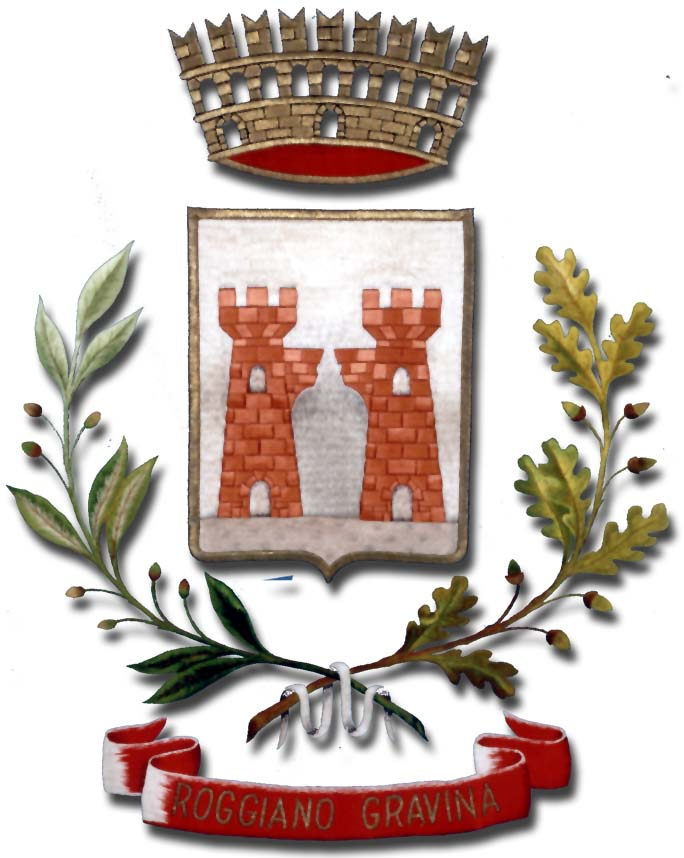 